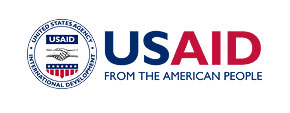 GLOBAL CLIMATE CHANGE (GCC)  INSTITUTIONAL CAPACITY ASSESSMENT FACILITATOR’S GUIDERevised: July 8, 2016Version 1.0IntroductionThe GCC Institutional Capacity Assessment, which is informed by USAID’s Organizational Capacity Assessment (OCA), was developed to measure the effectiveness of USAID’s climate change capacity building efforts at the institutional/organizational level. Unlike the OCA, which emphasizes self-assessment, the GCC Institutional Capacity Assessment emphasizes a joint external-internal assessment of climate change integration into the structure and fabric of organizations that are important for moving a country’s or sector’s climate change agenda forward.What is the Global Climate Change (GCC) Institutional Capacity Assessment?Building institutional capacity to address climate change is recognized as an important result across USAID’s climate change adaptation and mitigation efforts. The GCC Institutional Capacity Assessment is a structured tool for assessing an organization’s or institution’s capacity to address climate change issues. It can be used as a baseline assessment tool to inform assistance and enable an evaluation of impact at a later date. It can also be used – in full or in part – as a performance monitoring tool to document progress. The tool can facilitate monitoring and reporting on standard indicators related to institutional capacity to address climate change: EG11-2 (adaptation), EG12-2 (clean energy), EG13-2 (sustainable landscapes). Actions undertaken by the organization that are the result of the increased capacity (and may also be used to signify the change in capacity) may additionally be captured under other GCC standard or custom indicators. As an example, if assistance enables a governmental organization to draft and adopt a climate change policy, this may be captured under the enabling environment standard indicator (laws, policies, regulations, standards). If assistance enables a non-governmental organization to install solar panels thereby replacing diesel, this may be captured under the greenhouse gas (GHG) emissions avoided standard indicator.   How is the GCC Institutional Capacity Assessment Used?The tool is designed to measure the progress of formal organizations, including government ministries, non-governmental organizations (NGO), and civil society organizations (CSO) at the regional, national or sub-national level. It is not designed for informal groups, such as village development committees (VDC). Tools being developed at that level include the Community Performance Index (CPI), which was developed by Pact with support from USAID. CPI could be modified to be specific to climate change capabilities.The assessment is facilitated by individuals outside the organization (USAID staff or other partners) but relies on members of the organization for insight and information. The facilitators should take care to define and explain the objectives and content of the assessment in advance so that the organization can adequately prepare. The assessment can either be conducted with a single set of participants for all sections or different participants for the various sections. The first page of every section lists suggestions for participants playing relevant functions in the organization. If possible, the assessment should be held at the offices of the partner organization so that additional staff can be brought in to answer specific questions if needed and additional supporting documentation can be obtained quickly. A supporting documentation checklist is provided in Annex I. During the facilitated session, the facilitators should begin by asking for objective data relevant to the area at hand, encouraging the partner organization participants to consider that information before they start to interpret it and ascribe scores. The facilitators guide the process, helping the participants understand the characteristics of different levels of capacity so they can assess their strengths and weaknesses related to addressing climate change. Then, with the facilitator, they reach a consensus on scores on a scale of one to four, with four representing the highest capacity in the tool. The score should be based on the consensus scores, rather than averages of the scores of each individual. It is the responsibility of the facilitator(s) to verify evidence for a given score - both that it exists and that it is of high quality. If evidence does not back up the organization’s selected score, it is the responsibility of the facilitator(s) to suggest that a different score better reflects the current reality.  Evidence collected through this process can enable an independent review of the organization’s capacity (e.g., an external evaluation).The facilitator’s guide includes representative questions in each section and sub-section meant to facilitate scoring. These questions and related discussion should be tailored to the organization being assessed and the intended outcomes and impacts of the institutional capacity building efforts. This means that the facilitator(s) also needs to prepare in advance of the facilitated session. More detail on tailoring the tool can be found in the “Capacity Areas Included in the GCC Institutional Capacity Assessment” section below.It is useful for one or more USAID mission staff to be on the team of facilitators so they can gain a better understanding of their partners and deepen their relationships with them. Include Agreement Officer Representatives (AORs) or Contract Officer Representatives (CORs), or Activity Managers and a representative of the Implementing Partner (IP) organization, where appropriate. Ideally there should be two facilitators for each section of the assessment, as one will need to take notes. The number of participants in a session should outnumber the facilitators. It may be desirable for different individuals to facilitate certain sections, depending on expertise. Whether the facilitators are USAID staff or other partners, the facilitators will need to be sensitive to how USAID is perceived by the organization. Although perceptions will vary, USAID will still be viewed as a current and future donor. Consequently, it may be challenging to get organizations to be open about their weaknesses, especially during their first assessment. Characteristics of a good facilitator include the ability to 1) listen attentively and non-judgmentally, 2) understand what is being said as well as non-verbal cues, 3) encourage broad participation in the discussions, 4) gently guide the discussion back on track if it veers off course, 5) sense whether participants do not understand something, 6) decide whether guiding questions from the facilitator’s guide need to be used or adapted, 7) think quickly and formulate additional probing questions to follow up on what has been said, 8) tactfully challenge participants to rethink if their responses are contradictory or not supported by the evidence.Action planning can be an important part of the process. The action plan should be directly tied to the shared climate change goals and objectives between USAID and the organization. Many donors have found that capacity development activities are more likely to bring about sustainable change if the client organizations have strong ownership of the action plans.  Consequently, the partner organization is critical for identifying its weaknesses and opportunities and setting the priorities for addressing them. For each of the identified areas for improvement, an action plan can designate next steps, a lead and other staff responsible for overseeing each priority item, a timeline for capacity development activities, resource requirements, and possible sources of technical assistance. The action plans may help USAID plan its technical assistance.Capacity Areas Included in the GCC Institutional Capacity AssessmentThe GCC Institutional Capacity Assessment addresses five areas of organizational capacity to address climate change (see Table 1). Two of the areas are divided into sub-areas. USAID recommends reviewing all the sections before the assessment, though not all sections need to be used.Table 1: Five areas of institutional capacity included in the assessmentTo tailor the assessment for the organization, in preparation for the assessment, USAID should reflect upon why improving the climate change capacity of this organization is critical to achieve USAID’s and the country’s climate change and development goals and objectives. The facilitator should revisit the relevant goals and objectives of the program, project or activity that is relevant to the organization. Sources of information may additionally include the contract/agreement, activity work plans, and monitoring and evaluation (M&E) plans. Organizations will vary in their different capacity needs/priorities depending on their role. For instance, there could be a greater focus on adaptation compared to mitigation; also the focus might be on a particular function or section of the organization. If any organizational assessments were undertaken or referenced in deciding to work with this organization, those should also be gathered and reviewed in preparation for the assessment. A clear picture on the role of the organization in achieving broader climate change and development goals and objectives and evidence of its potential contribution will help (1) determine the sections and sub-sections of assessment that are relevant to the organization, (2) determine which departments or staff of the organizations should be involved in the assessment, and (3) determine the focus of the facilitator’s questions. If there is uncertainty on if a section or sub-section should be included as part of the assessment, it is suggested that it be included.Cover Sheet for the AssessmentPre-Assessment DiscussionBefore conducting the assessment, discuss with the organization the shared (USAID and organization) climate change and development goals and objectives and the role of the organization in achieving those goals and objectives. This may include a discussion of the expected results within the year and by the end of the project. It may be helpful to review and discuss, and potentially document if not documented already, the following:Goals and objectives of the USAID-funded project (relevant to the organization) and the reasons the organization is critical/important to achieving those goals and objectives.Why/how this project is important to the organization (in other words, how the project is relevant to the organization’s and/or country’s climate change agenda).Intended current-year and end-of-project results (relevant to the organization) and the role of the organization in achieving results. These can be results the organization is fully or partially responsible for achieving, acknowledging where the organization’s success may be dependent on others. Once this discussion has occurred, the facilitators and organization should review the tool and agree on which sections and sub-sections are relevant to the assessment.  For instance, if the activity is working with the organization for the purposes of providing climate services in the agriculture sector, the capacity should be assessed based on that purpose and the sections used and discussion when administering the tool should be tailored accordingly.Instructions for the AssessmentComposition of the Teams:   The assessment can either be conducted with a single set of participants for all sections or with different participants for the various sections. The first page of every section lists suggestions for participants playing relevant functions. Relying on a single set of participants can increase communications and learning across organizational divisions. However, if separate teams work on different sections simultaneously, the assessment can be done more quickly and with less total staff time.Supporting documentation: The introduction to each section and sub-section lists illustrative supporting documentation that can serve as evidence for assessing capacity and assigning scores. Cite the supporting documentation used in the Notes section. A supporting documentation checklist is included as Annex 1. Identifying the Questions:  The tables within each section and sub-section describe characteristics that are considered low (1), basic (2), moderate (3), and strong (4) capacity. The questions underneath each table are aligned to the characteristics and are meant to seed the discussion to facilitate scoring. The questions are illustrative and should be narrowed and tailored to the organization and intended outcomes and impacts of building the organizations capacity. Score Sheet: A score sheet is included at the end of the facilitator’s guide. An example of how to display results across multiple years of applying the tool is shown in Annex 2.Using the tool to score: Start with a discussion around the broader points in the section and sub-section objectives.Use the questions underneath each table to facilitate scoring:The questions should be narrowed and tailored depending on the organization and situationQuestions that are not relevant for the organization or have already been covered in the general discussion can be skippedFacilitators should use their judgment in deciding what questions are needed to enable the organization to make a sound assessmentFacilitator’s questions should be woven skilfully into a conversation; they should not be read aloud verbatimDecide, by consensus, which score best represents the organization. Not all the characteristics may be applicable. Base the scoring on the applicable characteristics only. If the organization merits different capacity levels for different characteristics, choose where these attributes cluster most. This is more often than not a subjective judgement. Note reasons and/or identify supporting documentation for the score in the Notes section.Record the score in the score sheet. The score sheet shows how to determine the overall score.Use the tool to set the baseline capacity then repeat annually or bi-annually to assess the change in capacity. Annex 2 provides an illustrative application of the tool.Section 1: GovernanceSection Objectives:  Review the organization’s mandate or mission to address climate change, review commitment of leadership or organizational ownership to address climate change (e.g., senior person is assigned/empowered, unit charged with addressing climate change, coordinating bodies in place), and review if climate change is explicitly incorporated in the organizational structure.Potential Participants:  Chief executive (director), board chair or representative, senior managers, legal counsel for the organization (in-house or external), chief financial officerSub-section 1.1: Mandate/MissionSub-section Objective: To assess if the organization has a mandate or mission to address climate changeIllustrative Supporting Documentation: Vision statement, mission statement, documentation on mandateSub-section 1.2: Leadership and Organizational StructureSub-section Objective: To assess if the organizational structure supports the mandate or policy of addressing climate change. To assess if there is a person in the organization’s leadership accountable for ensuring climate change is addressed.Illustrative Supporting Documentation: Organizational chart (organogram), documentation on how roles and responsibilities are defined within the organizationSection 2: Information, Data and AnalysisSection Objectives:  Review the organization’s access to and quality of climate change information, data and analysis; review the capacity to and occurrence of monitoring, generation and use of climate change information, data and analysisPotential Participants:  Senior managers; staff involved in monitoring, generating or using climate change information, data and analysisIllustrative Supporting Documentation: Reviews or assessments of the organization’s climate change information, data and analysis; guidance or policies for acquiring, assessing the quality of, generating, and/or using climate change information, data and analysis; examples of data or analysis produced by the organizationSection 3: Strategic PlanningSection Objectives:  Review the organization’s processes, procedures, and tools to integrate climate change into planning; review if relevant stakeholders (internal and external) are involved in integrating climate change into planning, review if current plans and strategies integrate climate changeImportant Participants:  Senior managers; staff involved in (responsible for and/or otherwise involved) strategic planningSupporting Documentation: Strategic plans, annual reports, program reports, surveys or interviews of staff, donors, and clientsSection 4: ResourcesSection Objectives:  Review the organization’s budget for addressing climate change issues, whether adequate numbers of trained staff—at leadership, management and technical levels--are addressing climate change issues, and infrastructure (hardware, software, etc.) for addressing climate change issuesPotential Important Participants:  Senior managers; human resources director and staff; financial staff; IT manager; staff responsible for addressing climate change issues Illustrative Supporting Documentation: Human resources policy and manual; sample position descriptions; recruitment guidelines or policy; staff and consultant resumes; organization chart; senior manager and staff interviews or questionnaires Section 5: Implementation, Monitoring and Evaluation, and Knowledge ManagementSection Objectives:  Review if planned climate change actions are implemented, climate services/goods are provided and targeted stakeholders/constituents are benefitting; review if climate change actions are monitored, feedback from stakeholders is solicited and results of implementation are transparently reported; review if a system is in place for improving implementation of climate change actionsPotential Participants:  Executive director, program managers and staff; key stakeholders; managers and staff responsible for monitoring, evaluation, and knowledge managementSub-section 5.1: Design and ImplementationSub-section Objectives: Assess if planned climate change actions are implemented, climate services/goods are provided and targeted stakeholders/constituents are benefittingIllustrative Supporting Documentation: Annual program and project workplans; reviews of workplan progress; quarterly and annual progress reports; questionnaires and interviews of senior managers and implementation staffSub-section 5.2: Monitoring and EvaluationSub-section Objectives: Assess if climate change actions are monitored, feedback from stakeholders is solicited and results of implementation are transparently reported; assess if performance of services and programs is evaluatedIllustrative Supporting Documentation: Monitoring plans, tools, and internal reports; project and program evaluation plans, evaluation tools, evaluation reports; senior manager and staff questionnaires or interviews; reports and presentations on lessons learnedSub-section 5.3: Knowledge ManagementSub-section Objectives: Assess if there is a system in place for disseminating information on and improving strategies, implementation, services and programsIllustrative Supporting Documentation: Reports and presentations on best practices; documentation on collaboration with other organizations and networks and participation in public and private sector and donor dialogues; senior manager and staff questionnaires or interviewsGCC Institutional Capacity Assessment Score SheetAnnex 1: Supporting Documentation ChecklistBelow is illustrative list of supporting documentation for each section and sub-section. Note: Not all of these documents will be relevant to a given organization and there may be documents not listed here that could and should be used as part of the assessment.  Annex 2: Illustrative Application of the ToolBelow is an example of the tool being used to assess the capacity of an institution to address climate change. The baseline was conducted on October 1, 2012. The institution was subsequently assessed on October 1, 2014 to measure the change from baseline. In this example, the overall average capacity of the institution increased from 1.6 to 2.2 over the two year period. The results of the baseline (2012) and subsequent assessment (2014) can be visualized in a “radar” or “spider” diagram.AreaFactorsGovernanceMandate or mission to address climate changeCommitment of leadership or organizational ownership to address climate change (e.g., senior person is assigned/empowered, unit charged with addressing climate change, coordinating bodies in place)Climate change is explicitly incorporated in the organizational structureInformation, Data and AnalysisAccess to information, data and analysisQuality of information, data and analysisCapacity to monitor, generate and useRoutine monitoring, generation and usePlanningProcesses, procedures, tools in place to integrate climate change into planningRelevant stakeholders (internal and external) involved with integrating climate change into planning processCurrent plans and strategies integrate climate changeResourcesBudget for addressing climate change issuesHuman resources – adequate numbers of trained staff assigned to address climate issues Infrastructure (hardware, software, etc.)Implementation, Monitoring and Evaluation, and Knowledge ManagementPlanned climate change actions implementedClimate change services/goods providedTargeted stakeholders/constituents benefittingClimate change actions monitored, feedback from stakeholders solicited, open reporting on results  of implementationPerformance of services and programs is evaluatedSystem in place disseminating information on and improving strategies, implementation, services and programsName of OrganizationDate of AssessmentDates of Previous GCC AssessmentsNames and Positions of Participants from OrganizationNames and Positions of External FacilitatorsSection 1: GovernanceSection 2: Information, Data and AnalysisSection 3: PlanningSection 4: ResourcesSection 5: Implementation, Monitoring and Evaluation, Knowledge ManagementLow CapacityBasic CapacityModerate CapacityStrong Capacity1.1 Mandate / Mission12341.1 Mandate / MissionThe organization does not have a clearly stated mandate (governmental) or mission,  policy or vision statement (governmental or non-governmental) requiring or exhorting the organization to address climate change.The climate change mandate or mission is not known or well-accepted by relevant stakeholders (internal and external).The mandate or mission, policy or vision statement does include addressing climate change, but it is not considered in decisions on priorities and actions.The organization has a formally or informally articulated mandate or mission to address climate change, but it lacks specificity or clarity or is in conflict with the organization’s overall mission. The climate change mandate or mission are not widely known or accepted by relevant stakeholders (internal and external).The mandate or mission is only occassionally used to set priorities and guide actions.The organization has formally received a mandate or articulated a mission to address climate change that is reasonably clear, consistent with the organization’s overall mission.The climate change mandate or mission are fairly well known and accepted by relevant stakeholders (internal and external).The mandate or mission are usually considered in setting priorities and guiding actions.The organization has formally received a mandate or articulated a mission to address climate change that is clear and furthers the organization’s overall mission.The climate change mandate or mission are well known and accepted by relevant stakeholders (internal and external).The mandate or mission are consistently considered in setting priorities and guiding actions.Questions for Discussion (as appropriate)Notes/Sources of Evidence1. Is there a permanent mandate (laws, by-laws) with regard to climate change? Temporary mandate (political/Board leadership priority)? Is there a written mission or policy statement on addressing climate change? Is there an articulated vision or leadership statement on addressing climate change? 2. When is the last time the mandate/mission was revised? Is it revisited on a reoccurring basis? What is the process for revising the mandate/mission? If it was changed recently, in what ways did it change?3. What are the primary objectives of the mandate/policy with regard to how the organization will address climate change? 4. How is the climate change mandate/policy consistent with the overall mandate or mission of the organization? How does it, or the individual objectives of the policy, conflict with the overall mandate or mission of the organization?  5. To what extent does leadership own the climate change mandate or mission? What examples come to mind?6. To what extent does staff know about the climate change mandate/policy? To what extent do they support it? How were they involved in developing it? To what extent is the mandate externally imposed? To what extent is it internally supported or resisted? On what do you base your assessment of the extent of internal support or resistance?  7. Is there a mechanism to foster compliance with the climate change mandate/mission? How well is the mechanism enforced?8. To what extent is the climate change mandate/mission known to and respected by relevant external stakeholders (e.g., other relevant organizations, beneficiaries)? Which external stakeholders were involved in defining the mandate, mission or policy? How were these stakeholders identified? How did these external stakeholders participate in defining it? Has their support—or lack thereof—benefitted or hurt the organization’s work on climate change? 9. To what extent does the climate change mandate/mission overlap with other organizations’ mandates/missions, therefore confusing or duplicating efforts? How does the organization coordinate with organizations with similar climate change mandates/missions?  Is there a formal mechanism for coordination? If so, what is it? 10. To what extent is the climate change mandate/policy considered by the organization when setting priorities and taking actions?  Can you please provide some examples of when and how the organization considered climate change in setting its priorities and taking action? Low CapacityBasic CapacityModerate CapacityStrong Capacity1.2 Leadership and Organizational Structure12341.2 Leadership and Organizational StructureThe organization does not have a formal organizational structure to address climate change. Roles and responsibilities of departments, functions, and lines of authority for defining the organization’s climate change policies are not established. Coordination when defining the organization’s climate change goals and objectives across departments or key functions does not take place or is rare.There is a documented organizational structure, but  it is inadequate for leading and executing the climate change mandate, mission or policy (or it is not being followed).Roles and responsibilities of departments, functions, and lines of authority for defining the organization’s climate change policies are not clear.Coordination when defining the organization’s climate change goals and objectives across departments or key functions is weak.There is a documented organizational structure that is adequate for leading and executing the climate change mandate, mission or policy. Roles and responsibilities of leadership, departments or functions, and lines of authority for defining the organization’s climate change policies are defined and adequate. Coordination when defining the organization’s climate change goals and objectives across departments or key functions is adequate.There is a documented organizational structure that enables leadership  and execution of the climate change mandate, mission, or policy. Roles and responsibilities of leadership, departments or functions, and lines of authority for defining the organization’s climate change policies are defined and effective. Coordination when defining the organization’s climate change goals and objectives across departments or key functions is strong.Questions for Discussion (as appropriate)Notes/Sources of Evidence1. Who on the leadership team is accountable for guiding the climate change mandate, mission or policy? Is there sufficient climate change expertise at a leadership level? Is one person responsible for climate change? Is it their sole responsibility (or one of their many responsibilities)? Is there a documented organizational structure for defining climate change policy?  Please describe, attach or draft a chart.2. When was the organizational structure last revised with regard to climate change goals and objectives? What prompted the organization to revise it? If it has changed recently, what ways did it change? 3. To what extent is the organizational structure conducive for exercising leadership on the climate change objectives? 4. To what extent are climate change-related departmental or functional responsibilities and lines of authority clear and appropriate? What works well? What encourages decisive leadership on climate change? 5. What mechanisms exist for communication and coordination across relevant parts of the organization for climate change? How well do these mechanisms work? In what ways has the organization collaborated internally across units on setting climate change goals and priorities?Low CapacityBasic CapacityModerate CapacityStrong Capacity2Information, Data and Analysis12342Information, Data and AnalysisThere is no or very limited access to climate information, data and analysis. Available climate information, data and analysis, either produced internally or accessed externally, is poor quality, and/or is not considered trustworthy.Data is not archived.There are no or limited staff knowledgable about the appropriate use of climate information, data and analysis; there are no or limited systems and procedures for monitoring, generating, and using climate information, data and analysis; there are no or limited resources (budget, staff) for the monitoring, generation, and use of climate information, data and analysisClimate information, data and analysis is never or rarely monitored for quality, generated by the organization, or used for decision-making.Access to climate information, data and analysis is on an ad hoc basis. It exists but is in paper format or otherwise.Basic climate information, data and analysis are produced or available, but rarely at the spatial or temporal scale needed for decision-making.Data is archived but not widely available.Staff is knowledgable about the appropriate use of climate information, data and analysis, but not in sufficient numbers or not sufficiently knowledgable; there are systems and procedures in place for monitoring, generating and using climate information, data and analysis but they are low quality; resources (budget, staff) for the monitoring, generation and use of climate information, data and analysis are not sufficient.Climate information, data and analysis is occasionally monitored, generated or used for decision-making.There is occasional access to climate information, data and analysis but access is not sustainable (e.g., cost, no SOP in place). Only portions are available electronically.The climate information, data and analysis are of moderate quality and are often at the spatial and temporal scale to support decision-making. Data is archived and accessible to climate change professionals.Sufficient numbers of staff have a moderate understanding of the appropriate use of climate information, data and analysis; the systems and procedures are in place for monitoring, generating and using climate information, data and analysis are of moderate quality; modest resources are made available.Climate information, data and analysis is adequately monitored, generated or used for decision-making.There is suffiicent access to climate information, data and analysis. It is available electronically.The climate information, data and analysis is considered “state of the art” and at a sufficient spatial and temporal scale to support decision-making.Data is archived and accessible to all.Sufficient numbers of staff have a strong understanding of the appropriate use of climate information, data and analysis; high quality systems and procedures are in place; sufficient resources (budget, staff) are available.Climate information, data and analysis is effectively monitored, generated or used for decision-making.Questions for Discussion (as appropriate)Notes/Sources of Evidence1. Are efforts made to prioritize needed climate information, data and analysis? How well does the prioritization match with stated climate change goals and objectives of the organization?2. From where does the organization access climate information, data and analysis? Is it available from more than one source? How long has the organization used these sources? How reliable are the sources?3. What is the geographic and temporal scale of the available climate information, data and analysis (either produced internally or accessed externally)? What sectors within the organization use the climate change information, data and analysis? How well does the available climate information, data and analysis inform decision-making? Is decision-making based on scenario planning?4. Is there a system (procedures, infrastructure, resources) in place to collect and monitor appropriate climate data, information and analysis? Has this system changed recently? Is it regularly revisited? Is there a quality control mechanism? How well is it followed?5. How well does relevant staff understand climate information, data and analysis? Who are the relevant staff? How well does leadership understand climate change information, data and analysis?6. Does the organization generate climate data, information or analysis? For what purpose? How were the purposes chosen? Does the generated climate data, information or analysis satisfy stated purposes? How is the quality monitored? 7. How is historic data archived? How useable is the format? Who has access to it?Low CapacityBasic CapacityModerate CapacityStrong Capacity3Strategic Planning 12343Strategic Planning A climate change plan or a general plan with climate change objectives does not exist. Or, a climate change plan exists but is dismissed by stakeholders. Reasons may include:Exists, but climate change objectives conflict with organization’s broader mission/mandateUses dated or inadequate climate information, data, and analysis or uses information inappropriatelyDoes not identify resources to address climate changeDoes not reflect stakeholders’ climate change prioritiesDoes not appropriately incorporate gender and cultural considerations related to climate changeDoes not identify climate change priorities or lacks measurable climate change objectives and targetsPlan or climate change content within plan not regularly reviewed based on information and learningNot regularly reviewed based on appropriate climate information, data and analysisClimate change plan or portion of plan not used for management decisions or operational planningA climate change plan or a general plan with climate change objectives exists and includes more than three of the following attributes: Climate change is extensively  incorporated (eg, in problem analysis, objectives, metrics)Reflects the organization’s vision, mission, and values related to climate changeProblem analysis, objectives and approaches are based on sound analysis of climate change risks and opportunities Includes realistic resource requirements to implement climate change objectivesIdentifies adequate resources to implement climate change objectivesIntegrates win-win climate change adaptation/mitigation objectives into broader organizational objectivesReflects stakeholders’ climate change prioritiesAppropriately incorporates gender and cultural considerations related to climate changeIncludes clear and specific climate change priorities, measurable objectives/targetsPlan is regularly reviewed based on information, learning, and appropriate climate information, data and analysisConsisently used for management decisions or operational planning for climate changeA climate change plan or a general plan with climate change objectives exists and includes more than five of the following attributes: Climate change is extensively  incorporated (eg, in problem analysis, objectives, metrics)Reflects the organization’s vision, mission, and values related to climate changeProblem analysis, objectives and approaches are based on sound analysis of climate change risks and opportunities Includes realistic resource requirements to implement climate change objectivesIdentifies adequate resources to implement climate change objectivesIntegrates win-win climate change adaptation/mitigation objectives into broader organizational objectivesReflects stakeholders’ climate change prioritiesAppropriately incorporates gender and cultural considerations related to climate changeIncludes clear and specific climate change priorities, measurable objectives/targetsPlan is regularly reviewed based on information, learning, and appropriate climate information, data and analysisConsisently used for management decisions or operational planning for climate changeA climate change plan or a general plan with climate change objectives exists and includes more than seven of the following attributes:  Climate change is extensively  incorporated (eg, in problem analysis, objectives, metrics)Reflects the organization’s vision, mission, and values related to climate changeProblem analysis, objectives, approaches and approaches are based on sound analysis of climate change risks and opportunities Identifies adequate resources to implement climate change objectivesIncludes realistic resource requirements to implement climate change objectives Integrates win-win climate change adaptation/mitigation objectives into broader organizational objectivesReflects stakeholders’ climate change prioritiesAppropriately incorporates gender and cultural considerations related to climate changeIncludes clear and specific climate change priorities, measurable objectives and targetsPlan is regularly reviewed based on information, learning, and appropriate climate information, data and analysisConsistently used for management decisions or operational planning for climate changeQuestions for Discussion (as appropriate)Notes/Sources of Evidence1. Does the organization have a written plan to implement its climate change mission or objectives? Is it publicly available? When was it last written/revised? What time period does it cover? To what extent are the climate change objectives congruent with the organization’s broader mission/mandate?2. How well does the strategic plan address climate change risks, challenges and opportunities? What are the climate change goals and objectives? To what extent are these informed by the challenges and opportunities? By what method were the climate change goals and objectives prioritized? 3. To what extent is the climate change plan informed by quality climate information, data, and analysis? To what extent is it based on best practice? What sources of evidence were used?  Is there a mechanism to update the plan based on the latest knowledge and information? How well is the mechanism followed?4. Does the plan include resource requirements? How realistic are these requirements given available resources and other constraints? To what extent will identified resources be sufficient to accomplish stated climate change goals and objectives?5. Who are the stakeholders and how were they selected? How were stakeholders (counterparts, beneficiaries) consulted as this plan was written? How are their climate change priorities documented and incorporated? How well are gender and cultural considerations related to climate change incorporated?6. To what extent is the plan—and its climate change objectives - used in guiding management decisions and operational planning? Can you give some examples?Low CapacityBasic CapacityModerate CapacityStrong Capacity4Resources12344ResourcesHuman:Key climate change-related  positions have not been established, remain vacant, or are filled by people without appropriate skillsThe staffing plan does not exist or is not well aligned or does not facilitate the achievement of climate change goals and prioritiesFinancial:There is currently inadequate financial resources to  achieve climate change priorities and objectivesFuture year budgets are inadequate for achieving climate change priorities and objectivesFunding sources for climate change are unstable or unreliableInfrastructure:Infrastructure (e.g., hardware, software) needs for achieving climate change priorities and objectives have been inadequately assessed or plannedCurrent infrastructure (e.g., hardware, software) is inadequate for addressing climate change priorities and objectivesPlanned infrastructure (e.g., hardware, software) is inadequate for addressing climate change priorities and objectivesHuman:Key climate change-related  positions have been established, some have been filled by people with appropriate skillsThe staffing plan is minimally aligned to climate change goals and objectivesFinancial:There is currently minimal financial resources to achieve climate change priorities and objectivesFuture year budgets can minimally achieve climate change priorities and objectivesFunding sources for climate change are occasionally stable and reliableInfrastructure:Infrastructure (e.g., hardware, software) needs for achieving climate change priorities and objectives have been minimally assessed and plannedCurrent infrastructure (e.g., hardware, software) can minimally support achieving climate change priorities and objectivesPlanned infrastructure (e.g., hardware, software) can minimally support achieving climate change priorities and objectivesHuman:Key climate change-related positions have been established and funded, most are filled by people with appropriate skillsThe staffing plan is moderately aligned to climate change goals and objectivesFinancial:There is currently modest financial resources to achieve climate change priorities and objectivesFuture year budgets can moderately achieve climate change priorities and objectivesFunding sources for climate change are generally  stable and reliableInfrastructure:Infrastructure (e.g., hardware, software) needs for achieving climate change priorities and objectives have been moderately assessed and plannedCurrent infrastructure (e.g., hardware, software) can moderately support achieving climate change priorities and objectivesPlanned infrastructure (e.g., hardware, software) can moderately support achieving climate change priorities and objectivesHuman:All key climate change-related positions have been established and filled with candidates with appropriate skillsThe staffing plan is well aligned to climate change goals and objectivesFinancial:There is currently adequate financial resources to achieve climate change priorities and objectivesFuture year budgets can achieve climate change priorities and objectivesFunding sources for climate change are stable and reliableInfrastructure:Infrastructure (e.g., hardware, software) needs for achieving climate change priorities and objectives have been adequately assessed and plannedCurrent infrastructure (e.g., hardware, software) can fully support climate change priorities and objectivesPlanned infrastructure (e.g., hardware, software) can fully support climate change priorities and objectivesQuestions for Discussion (as appropriate)Notes/Sources of Evidence1. Who are the current staff responsible for climate change? How well do their skills align with the climate change priorities and objectives? 2. Are key management and technical positions related to climate change filled with people with the appropriate qualifications and skills? Are there positions that have yet to be established or filled? 3. How extensively does the organization work with targeted beneficiaries?4. How does the budget (current year, future years) align with climate change goals and objectives? Is there a dedicated budget for climate change goals and objectives? Are transparent criteria applied when allocating climate change resources? What are they?5. In the past, have financial resources been sufficient to achieve climate change priorities and objectives? Are they currently? What has changed? What are the sources of funding? To what extent are the financial resources to address climate change stable and reliable?6. Have infrastructure (e.g. software, hardware) needs been assessed with regard to achieving climate change priorities and objectives? When was the last time infrastructure needs for implementing climate change objectives assessed? 7. To what extent are infrastructure needs for implementing climate change objectives currently being met? If they are not adequately met, is a plan in place to obtain sufficient infrastructure?Low CapacityBasic CapacityModerate CapacityStrong Capacity5.1Design and Implementation12345.1Design and ImplementationServices and programs: Do not address climate change risks and opportunities (as identified in the strategic plan)Are not adequately informed by climate information, data and analysisAre not based on best practices for climate change adaptation and/or mitigationDo not adequately address climate change objectives and priorities Do not adequately address stakeholders’ climate change prioritiesDo not address gender barriers and issues as related to climate change Do not address cultural barriers and issues as related to climate changeAre not achieving clear and measurable climate change adaptation or mitigation results  Services and programs: Minimally address climate change risks and opportunities (as identified in the strategic plan)Are minimally informed by adequate climate information, data and analysisAre minimally based on best practices for climate change adaptation and/or mitigationMinimally or indirectly address climate change objectives and priorities Minimally or occasionally address stakeholders’ climate change priorities Minimally address gender barriers and issues as related to climate change Minimally address cultural barriers and issues as related to climate changeAre making clear and modest progress on climate change resultsServices and programs: Moderately address climate change risks and opportunities (as identified in the strategic plan)Are moderately informed by adequate climate information, data and analysisAre generally based on best practices for climate change adaptation and/or mitigationModerately address climate change objectives and priorities Moderately address stakeholders’ climate change prioritiesModerately address gender barriers and issues as related to climate change Moderately address cultural barriers and other issues as related to climate change adaptation or mitigation goalsAre achieving tangible climate change adaptation or mitigation resultsServices and programs: Effectively address climate change risks (as identified in the strategic plan)Are well informed by adequate and appropriate climate information, data and analysisAre consistently based on best practices for climate change adaptation and/or mitigationEffectively address climate change objectives and  priorities Effectively address stakeholders’ climate change priorities Effectively address gender barriers and issues as related to climate change Effectively address cultural barriers and issues as related to climate change adaptation or mitigation goalsAre achieving climate change adaptation or mitigation results that are significant, sustainable and/or systemicQuestions for Discussion (as appropriate)Notes/Sources of Evidence1. What are the climate change services and programs provided by the organization? How well do climate change services and programs align to climate change risks and opportunities identified in the strategic plan? To what extent do services and programs align with the priorities from the strategic plan? To what extent are they clearly making progress against the objectives laid out in the plan?2. To what extent are services and programs based on adequate and appropriate climate information, data and analysis? To what extent are they based on best practices for climate change adaptation and/or mitigation? Is there a transparent process for prioritizing services and programs? Describe the process.3. To what extent do services and programs address stakeholders’ climate change needs and priorities? How were these stakeholders identified and consulted? How well do they address gender and cultural barriers as related to climate change?4. Are clear timelines, responsibilities, and resources assigned for the climate change services and programs? 5. To what extent do services and programs achieve clear and measurable climate change adaptation and mitigation results? What are examples of the results? What are some examples?Low CapacityBasic CapacityModerate CapacityStrong Capacity5.2Monitoring and Evaluation12345.2Monitoring and EvaluationMonitoringSubstantial difficulty setting meaningful climate change performance indicators that align to goals and objectives and realistic targetsInadequate expertise in collection and analysis of climate change baseline and performance monitoring dataClimate change performance monitoring data are missing, unrealiable, or not timelySeldom identifies differences between actual climate change results achieved and targets and related remediation measures and lesson learnedDoes not transparently collect and report climate change related performance monitoring data to relevant stakeholdersInadequately incorporates gender and culture considerations into climate change performance monitoringEvaluationLacks adequate expertise in climate change program evaluationVery rarely conducts climate change program evaluationsClimate change program evaluations conducted are poor quality; evaluation findings and recommendaitons are often not appropriateClimate change program evaluations conducted rarely incorporate relevant stakeholders and results are rarely openly disseminatedRarely incorporates climate change program evaluation findings and recommendations in existing and new strategies and programmingMonitoringDifficulty setting meaningful climate change performance indicators that align to goals and objectives and realistic targetsWeak expertise in collection and analysis of climate change baseline and performance monitoring dataClimate change performance monitoring data are often not complete or timelyOccasionally identifies differences between actual climate change results achieved and targets and related remediation measures and lesson learnedOccasionally collects and reports climate change related performance monitoring data in a transparent manner to relevant stakeholdersWeakly incorporates gender and culture considerations into climate change performance monitoringEvaluationHas minimal expertise in climate change program evaluationRarely conducts climate change program evaluationsClimate change program evaluations conducted are of minimal quality; evaluation findings and recommendations are sometimes appropriateClimate change program evaluations conducted occassionally incorporate relevant stakeholders and results are occassionally openly disseminatedOccassionally incorporates climate change program evaluation findings and recommendaitons in existing and new strategies and programmingMonitoringUsually sets meaningful climate change performance indicators that align to goals and objectives and realistic targetsModerate expertise in collection and analysis of climate change baseline and performance monitoring dataClimate change performance monitoring data that are reasonably complete and reliable, but may not be timelyOften identifies differences between actual climate change results achieved and targets and related remediation measures and lesson learnedOften collects and reports climate change related performance monitoring data in a transparent manner to relevant stakeholdersModerately incorporates gender and culture considerations into climate change performance monitoringEvaluationHas moderate expertise in climate change program evaluationOccasionally conducts climate change program evaluationsClimate change program evaluations conducted are of moderate quality; evaluation findings and recommendations are often appropriateClimate change program evaluations conducted often incorporate relevant stakeholders and results are often openly disseminatedOften incorporates climate change program evaluation findings and recommendaitons in existing and new strategies and programmingMonitoringConsistently sets meaningful climate change performance indicators that align to goals and objectives and realistic targetsStrong expertise in collection and analysis of climate change baseline and performance monitoring dataClimate change performance monitoring data are complete and reliable, and timelyConsistently identifies differences between actual climate change results achieved and targets and related remediation measures and lesson learnedConsistently collects and reports climate change related performance monitoring data in a transparent manner to relevant stakeholdersGender and culture considerations are well incorporated into climate change performance monitoringEvaluationHas strong expertise in climate change program evaluationConducts the appropriate number of climate change program evaluationsClimate change program evaluations conducted are of high quality; evaluation findings and recommendations are appropriateClimate change program evaluations conducted consistenly incorporate relevant stakeholders and results are consistently openly disseminatedClimate change program evaluation findings and recommendaitons appropriately incorporated in existing and new strategies and programmingQuestions for Discussion (as appropriate)Notes/Sources of Evidence1. Describe how the organization monitors and evaluates climate change work and results. How often are projects monitored? Are the needs and satisfaction of customers of the organization’s climate change services and programs assessed?  How and how often?  How often are evaluations of programming undertaken? 2. To what extent does the organization consistently set realistic targets for appropriately chosen climate change quantitative and qualitative indicators? Are the targets sets yearly? Can they be revised? What information is used to set and revise targets? What actions are taken if targets are not met?3. Does performance monitoring data clearly and accurately represent intended results? Is it measured consistently over time? Does it have sufficient precision and timeliness to inform management decisions? Are there safeguards to prevent transcription errors and data manipulation?4. Who are the staff assigned to climate change performance monitoring and evaluation? Is there sufficient expertise in climate change and in performance monitoring and evaluation?5. How well are gender and cultural considerations incorporated into climate change performance monitoring and evaluation? What are some examples of how this is done?6. How well is the organization doing with regards to its climate change priorities and objectives? What are some examples? Is this clearly documented? 7. How has climate change performance monitoring and evaluation data and lessons learned informed current and future strategies and programming? Can you give some examples?Low CapacityBasic CapacityModerate CapacityStrong Capacity5.3Knowledge Management12345.3Knowledge ManagementSubstantial difficulty in identifying best practices and lessons learned in climate change strategy and programmingNo systematic approach to documenting, storing, and disseminating (internal and external) climate change knowledge and best practicesBest practices and lessons learned in climate change strategy and programming are not analyzed, shared, or applied through a regular processNot joined or very rarely participates in climate change related knowledge sharing networksDifficulty in identifying best practices and lessons learned in climate change strategy and programmingWeak systems for documenting, storing, and disseminating (internal and external) climate change knowledgeBest practices and lessons learned in climate change strategy and programming are rarely analzyed, shared and applied through a regular processHas joined but rarely participated in climate change related knowledge sharing networksGenerally identifies best practices and lessons learned in climate change strategy and programmingModerate systems for documenting, storing, and disseminating (internal and external) climate change program knowledgeBest practices and lessons learned in climate change strategy and programming occasionally analyzed, shared and applied through a regular processOccasionally participates in climate change related knowledge sharing networksEffectively identifies best practices and lessons learned in climate change strategy and programmingSufficient systems for documenting, storing, and disseminating (internal and external) climate change program knowledgeBest practices and lessons learned in climate change strategy and programming are effectlively analyzed, shared, and applied through a regular processFrequently and routinely participate in climate change related knowledge sharing networksSub-section 5.3: Knowledge ManagementNotes/Sources of Evidence1. How does the organization identify good climate change practices? Is there a systematic or formal process in place? How does it work? When was that process put in place? How closely is the process followed? What are the most important sources of learning?2. What is the organization’s system for documenting, storing, and disseminating climate change knowledge? Is knowledge accessible internally and externally? How well do these systems work? How have the relevant stakeholders been mapped? Who are the users of this information? Do you have evidence of this use?3. To what extent does the organization have a regular internal process for sharing and thinking about good practices and lessons learned with regard to climate change? If so, how often is this done?4. To what extent does the organization participate in discussions with counterparts and beneficiaries on climate change approaches, lessons learned, and good practices? If so, how often? Have these discussions been mutually beneficial? Why or why not?SectionSub-SectionScores:  GCC Assess. #1Scores: GCC Assess. #2Scores: GCC Assess. #3Date:1. Governance1.1 Mandate/Mission1. Governance1.2 Leadership and Organizational Structure1. GovernanceAverage for Section 1 (line 1)2. Information, Data and Analysis (line 2)2. Information, Data and Analysis (line 2)3. Strategic Planning (line 3)3. Strategic Planning (line 3)4. Resources (line 4)4. Resources (line 4)5. Implementation, Monitoring and Evaluation, and Knowledge Management5.1 Design and Implementation5. Implementation, Monitoring and Evaluation, and Knowledge Management5.2 Monitoring and Evaluation5. Implementation, Monitoring and Evaluation, and Knowledge Management5.3 Knowledge Management5. Implementation, Monitoring and Evaluation, and Knowledge ManagementAverage for Section 5 (line 5)AVERAGE SCORE OVER 5 SECTIONS (lines 1-5)AVERAGE SCORE OVER 5 SECTIONS (lines 1-5)Section/Sub-sectionIllustrative Supporting Documentation1.1 Mandate/Mission (1. Governance)Vision Statement1.1 Mandate/Mission (1. Governance)Mission Statement1.1 Mandate/Mission (1. Governance)Documentation on mandate1.2 Leadership and Organizational Structure (1. Governance) Organizational chart1.2 Leadership and Organizational Structure (1. Governance) Documentation on how roles and responsibilities are defined within the organization2. Information, Data and AnalysisReviews or assessments of the organization’s climate change information, data and analysis2. Information, Data and AnalysisGuidance or policies for acquiring, assessing the quality of, generating, and/or using climate change information, data and analysis2. Information, Data and AnalysisExamples of data or analysis produced by the organization3. Strategic PlanningStrategic plans3. Strategic PlanningAnnual reports3. Strategic PlanningProgram reports3. Strategic PlanningSurveys or interviews of staff, donors and clients4. ResourcesHuman resources policy and manual4. ResourcesSample position descriptions4. ResourcesRecruitment guidelines or policy4. ResourcesStaff and consultant resumes4. ResourcesOrganization chart4. ResourcesSenior management and staff interviews or questionnaires5.1 Design and Implementation Annual program and project workplans5.1 Design and Implementation Reviews of workplan progress5.1 Design and Implementation Quarterly and annual progress reports5.1 Design and Implementation Questionnaires and interviews of senior managers and implementation staff5.2 Monitoring and EvaluationMonitoring plans, tools and internal reports5.2 Monitoring and EvaluationProject and program evaluation plans, tools and reports5.2 Monitoring and EvaluationReports and presentations on lessons learned5.2 Monitoring and EvaluationSenior manager and staff questionnaires or interviews5.3 Knowledge ManagementReports and presentations on best practices5.3 Knowledge ManagementDocumentation on collaboration with other organizations and networks and participation in public and private sector and donor dialogues5.3 Knowledge ManagementSenior manager and staff questionnaires or interviewsSectionSub-SectionScores:  GCC Assess. #1Scores: GCC Assess. #2Scores: GCC Assess. #3Date:10/01/201210/01/20141. Governance1.1 Mandate/Mission111. Governance1.2 Leadership and Organizational Structure111. GovernanceAverage for Section 1 (line 1)112. Information, Data and Analysis (line 2)2. Information, Data and Analysis (line 2)233. Strategic Planning (line 3)3. Strategic Planning (line 3)124. Resources (line 4)4. Resources (line 4)335. Implementation, Monitoring and Evaluation, and Knowledge Management5.1 Design and Implementation125. Implementation, Monitoring and Evaluation, and Knowledge Management5.2 Monitoring and Evaluation115. Implementation, Monitoring and Evaluation, and Knowledge Management5.3 Knowledge Management135. Implementation, Monitoring and Evaluation, and Knowledge ManagementAverage for Section 5 (line 5)12AVERAGE SCORE OVER 5 SECTIONS (lines 1-5)AVERAGE SCORE OVER 5 SECTIONS (lines 1-5)1.62.2